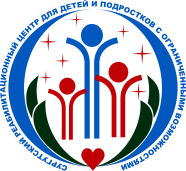 Департамент социального развитияХанты-Мансийского автономного округа – ЮгрыБюджетное учреждение Ханты-Мансийского автономного округа – Югры «Сургутский реабилитационный центр для детей и подростков с ограниченными возможностями» Технологии работы психолога с семьей, воспитывающей ребенка с РАС, признаками РАС и другими ментальными нарушениями Психолог БУ «Сургутский реабилитационный центр для детей и подростков с ограниченными возможностями» Енбаева А.А.Семья является основой воспитания любого ребенка, поэтому важно понимать, в каких условиях будет развиваться малыш. Семьи, воспитывающие детей с расстройствами артистического спектра, часто остаются один на один со своей проблемой, в большинстве случаев им не хватает необходимых знаний о способах взаимодействия с ребенком, методах обучения, коррекции поведения детей с РАС. Когда в семье появляется особенный ребенок, не все родители могут принять данную ситуацию и большинство родителей отказываются с этим соглашаться. Из-за отрицания проблемы, многие родители замыкаются в своей семье и не начинают своевременную коррекцию, тем самым упуская время. Специалисты, работающие с семьями, воспитывающими детей с ограниченными возможностями здоровья, должны понимать, что в период осознания проблемы семья переживает тяжелый стресс, депрессии, гневливость, резкость в обращении с детьми, отчаяние. В подобных ситуациях и взрослые, и дети нуждаются в поддержке и помощи, которая может и должна быть оказана всеми специалистами, которые, так или иначе, взаимодействуют с ребенком и его семьей. Поэтому психологическая работа с семьей, воспитывающей ребенка с РАС и другими ментальными нарушениями, актуальна на сегодняшний день. В БУ «Сургутский реабилитационный центр» психологическая работа с семьями, воспитывающими детей с нарушениями развития и с РАС и другими ментальными нарушениями, ведется по следующим направлениям: психологическая диагностика, консультирование, просвещение, коррекция. Целью психологической поддержки является снижение эмоционального дискомфорта, поддержание уверенности родителей в возможностях ребенка, формирование у родителей адекватного отношения к болезни ребенка, сохранение адекватных детско-родительских отношений и стилей воспитания. Для того, чтобы оказать всей семье квалифицированную помощь, недостаточно обладать только узко профессиональными знаниями и навыками в области психологического консультирования, необходимо разбираться в особенностях психологического состояния родителей, следовать этическим нормам общения, владеть методами обучения не только детей, но и родителей, а также оказывать им психологическую помощь. Семья должна чувствовать поддержку и понимать, что такое расстройство аутистического спектра и какие пути коррекционной работы должны быть на начальных этапах.  Помощь родителям должна быть направлена, в первую очередь, на создание доверительных отношений и оказание эмоциональной поддержки. Важно уделять внимание формированию у родителей адекватного позитивного образа ребенка, уважительного отношения к его индивидуальным особенностям. Исходя из этого, вести работу по формированию единой системы требований. Диагностический этап в работе с семьей, воспитывающей детей с РАС, заключается в изучении эмоционального состояния родителей и законных представителей, а также установке контакта и прояснении недостающих факторов особенностей принятия детей с ОВЗ. После опросников и анкетирования в работе с родителями проводится консультативная работа. Консультирование – это разновидность психологической помощи,  где специалисты в ходе беседы с родителями отмечают для себя «острые» очаги эмоционального дискомфорта в воспитании детей. Во время консультирования можно определить позицию родителей в принятии или непринятии ситуации, понять уровень осведомленности родителей о нарушении в развитии его ребенка и построить план работы с семьёй. После консультирования, специалисты понимают насколько родители владеют информацией об особенностях развития ребенка. Если же родители недостаточно осведомлены, необходимо грамотно преподнести информацию об особенностях развития их ребенка и наметить пути решения проблем.Просветительская работа – это основной способ реализации задач психопрофилактической работы психолога. Основной смысл психологического просвещени, заключается в том, чтобы знакомить родителей, воспитывающих детей с особенностями развития, с основными закономерностями и условиями благоприятного психического развития ребенка, популяризовать и разъяснять результаты коррекционно-развивающей деятельности, формировать потребность в психологических знаниях и желание использовать их в работе с ребенком, также достичь понимания индивидуальных особенностей развития в воспитании ребенка.Коррекционная работа, подразумевает практическую деятельность, направленную на разрешение проблемных ситуаций, снятие эмоционального напряжения родителей и активизацию позитивного мышления.Исходя из направлений работы психолога с семьёй, воспитывающей детей с РАС и иными ментальными нарушениями, специалисты БУ «Сургутский реабилитационный центр» применяют в своей деятельности следующие технологии:На диагностическом этапе применяются такие методы как  анкетирование, опросы. Это позволяет учитывать отношение родителя к наличию у своего ребенка нарушения, степень информированности родителей о специфике проблемы, определение основных ожиданий относительно будущего развития и социального статуса ребенка с РАС. Специалисты используют следующие методики: - тест-опросник родительского отношения (ОРО), ориентирован на выявление родительского отношения у лиц, обращающихся за психологической помощью по вопросам воспитания детей и общения с ними; - опросник список потребностей родителей (СПР), который активно используется в программах раннего вмешательства. СПР создан как инструмент, основанный на социально-системном подходе, в котором выявляются потребности семьи в просветительской и социальной помощи;- опросник Мини-мульт, представляет собой сокращенный вариант MMPI, содержит 71 вопрос, 11 шкал, из них 3 – оценочные; направлен на определение  характеристики личности.В консультативной деятельности специалисты используют такие технологии как:- эмпатия – это установление позитивной психологической связи между психологом и получателем услуг (через телесные, эмоциональные и вербальные средства);- открытый вопрос – это вопрос, дающий возможность сосредоточить внимание получателя услуг на определенном аспекте его опыта, задать направление определенному отрезку беседы;- активное слушание – позволяющая точнее понимать психологические состояния, чувства, мысли собеседника с помощью особых приемов участия в беседе («угу», «да-да», «интересно»), подразумевающих активное выражение собственных переживаний и соображений;- поддержка – это средство для поддержания изложения родителем собственной истории, для подтверждения высказанных им мыслей, чувств.- побуждение к рефлексии – это побуждение получателя услуг к самопереживанию, самоанализу своих чувств, эмоций посредством поощрения диалога с самим собой;- поиск альтернатив – это рассуждения о вариациях разрешения проблемы путём оценки эффективности каждой альтернативы.В просветительской деятельности специалисты используют такие технологии как:- семинары, семинары-практикумы по актуальным вопросам развития и воспитания детей с РАС и другими ментальными нарушениями;- родительские собрания – это одна из форм работы с родителями, где родители детей с РАС и другими ментальными нарушениями обсуждают вопросы совместного развития и пребывания детей в одной группе. Целью родительских собраний является знакомство и сплочение родителей, имеющих детей с РАС;- лектории (родительские клубы) - дает возможность повышения эффективности и качества семейного воспитания детей с РАС и повышает информативность в социально-правовых, экономических, медицинских и других вопросах в жизнедеятельности семьи, воспитывающей детей с ОВЗ, с привлечением специалистов разного профиля;- дни открытых дверей являются эффективной формой работы с родителями. Смысл в том, что в учреждение приглашаются родители, воспитывающие детей с ОВЗ, для демонстрации всего спектра услуг, которые могут предоставляться в учреждении по работе с детьми, а также знакомство со специалистами и визуальная оценка качества работы учреждения. - информационные стенды и папки (в т.ч. ведение сайта психологической службы) – это информирование о различных актуальных вопросах, информация размещается в виде стенгазет, листовок, брошюр, памяток на специально организованных стендах. А также информация дублируется на сайтах учреждения, в специальных вкладках «Психологическая служба».В коррекционной деятельности при работе с родителями специалисты используют такие технологии как:- арт-терапия - это метод психологический коррекции, направлен на снятие психоэмоционального напряжения, гармонизацию, активизацию позитивного мышления. Данный метод способствует повышению самооценки, способности осознавать свои ощущения и чувства, что в свою очередь позволяет восстанавливать эмоциональное состояние, личностные ресурсы, помогающие в преодолении трудных жизненных ситуаций;- телесно-ориентированные подход – данная технология позволяет установить взаимосвязь между телом и душой, наладить механизм самоисцеления физических заболеваний через осознание, освобождение от телесных блоков и последующую трансформацию проблемы;- гештальт-диалог используются для освобождения от эмоциональных блоков. Через беседу родители раскрывают свои тревоги, высказывают своё мнение и находят пути решения;- медиация – процесс примирения, применяется в внутрисемейных конфликтах, позволяет выслушивать точку зрения каждого члена семьи, тем самым опирается на активное слушание и нахождение адекватного пути решения конфликта.Все технологии применяются как отдельно взятые методы работы с родителями, воспитывающими детей с РАС и другими ментальными нарушениями, так и как вспомогательные технологии в тренингах с семьёй.На базе БУ «Сургутский реабилитационный центр» специалисты реализуют в работе с родителями технологию «Клуб выходного дня». Эта работа направлена на профилактику эмоционального выгорания, на проработку проблемных ситуаций и снятие эмоционального напряжения. Родители, воспитывающие детей с РАС и другими ментальными нарушениями, с удовольствием посещают «Клуб выходного дня». Родители на тренинге могут поделиться своими переживаниями, найти поддержку и просто отдохнуть от семейных неурядиц. Участники родительских тренингов выражают слова благодарности в книге отзывов и предложений: «Спасибо за психологический тренинг, буду участвовать ещё», «Благодарю за тренинг, легче стало на душе», «Выражаю благодатность психологам, за проведение тренинга для родителей. Я хоть немного отвлеклась от всего. Считаю, что это нужно чаще проводить».Помимо тренинговой работы, специалисты реализуют работу арт-терапевтической группы для родителей. Работа этой группы подразумевает терапевтический эффект и позволяет снимать эмоциональное напряжение, развивает коммуникативный потенциал родителей, направляет на позитивное мировоззрение. Арт-терапевтический метод настолько распространён в практической работе психолога, что родители с удовольствием принимают участие в данном виде деятельности. Также, в работе с семьёй, воспитывающей детей с РАС, применяется технология «Медиация», это направление позволяет с помощью переговоров разрешить внутрисемейные конфликты.Таким образом, работа с семьями, воспитывающими детей с РАС и другими ментальными нарушениями, является важнейшим этапом сопровождения семей. Родители чувствуют поддержку на разных этапах развития их детей, учатся преодолевать эмоциональные тревоги, что способствует благоприятному развитию и социализации детей с РАС и другими ментальными нарушениями. Список использованной литературы:Алешина Ю.Е. Индивидуальное и семейное психологическое консультирование. - М., 2008.; Бутенко Г.П. Практическая консультативная психология // Вопросы психологии. - 2007. - № 1.; Копьев А.Ф. Особенности индивидуального психологического консультирования как диалогического общения. - М., 2013.Манелис Н.Г., Волгина Н.Н., Никитина Ю.В., Панцырь С.Н., Феррои Л.М. Организация работы с родителями детей с расстройствами аутистического спектра. Методическое пособие / Под общ. ред. А.В. Хаустова. М.: ФРЦ ФГБОУ ВО МГППУ, 2017. 94 с. [Электронный ресурс]. Режим доступа: https://autism-frc.ru/ckeditor_assets/attachments/755/rabotasroditelyami.pdf.